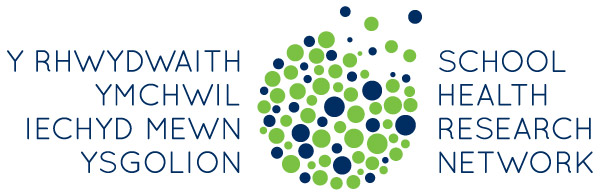 Summer Event 2018Digwyddiad yr Haf 2018Village Hotel Cardiff, 14/06/201809.30Registration/CoffeeCofrestru / Coffi10.00Welcome and introductionCroeso a chyflwyniadJoan Roberts10.05Student Survey and School Environment Questionnaire: Your FeedbackAdborth o’r arolwg a’r holiadur amgylchedd yr ysgol: Eich adborthDr Gillian Hewitt10.45SHRN and the Health and Education Context in WalesY Rhwydwaith Ymchwil Iechyd Mewn Ysgolion a’r Cyd-destun Iechyd ac Addysg yng NghymruJulie Bishop: Director of Health Improvement / Cyfarwyddwr Gwella Iechyd11.15BREAKEGWYL11.30Update on the Health and Wellbeing AoLE: Opportunity for DiscussionDiweddariad ar y maes dysgu a phrofiad iechyd a lles: Cyfle i drafodLloyd Hopkin: Welsh Government Lead / Arwain Llywodraeth Cymru12.15School Presentations Cyflwyniadau gan ysgolionAlan Williams, Ysgol Gyfun Gymraeg Bro Edern, CardiffLucy Bunce, Y Pant School, PontyclunIan Humpage, St Joseph’s RC High School, Newport13.00LUNCHCINIO13.30Group Work Around the Use and Potential Use of Student Health and Wellbeing Reports in SchoolsGwaith grŵp ynghylch defnyddio a’r defnydd posibl o adroddiadau iechyd a lles myfyrwyr mewn ysgolionJoan Roberts14.20Exploring the Role of Students in Health Action PlanningArchwilio rôl myfyrwyr mewn cynllunio gweithredu ar iechydDR G.J Melendez-Torres14.50Evaluation and CloseGwerthuso a diwedd